20 сентября 2019 года в БУ «Нефтеюганский районный комплексный центр  социального обслуживания населения» состоялось торжественное открытие  отделения социальной реабилитации и абилитации«Приходите в наш дом. Наши двери открыты…» -  такими словами дружный и приветливый персонал отделения встретил своих первых  посетителей. 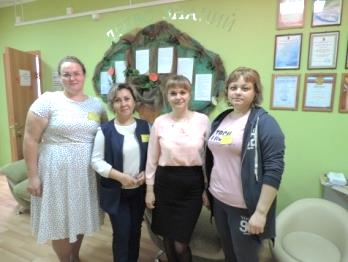 Присутствующих познакомили с работой нового отделения: показали кабинет трудотерапии, зал адаптивной физической культуры, кабинет оккупациональной терапии, сенсорную комнату. С приветственным словом выступил исполняющий обязанности директора учреждения Ольга Владимировна Гущо.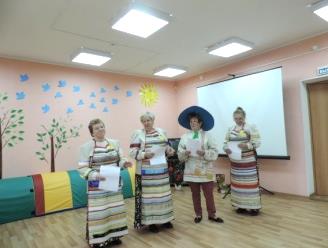 Волонтеры серебряного возраста приняли активное участие в проведении презентации отделения социальной реабилитации и абилитации.Позже всем была проведена  экскурсия по отделению, а также  предложено посетить: - мастер-класс по декорированию фото-рамок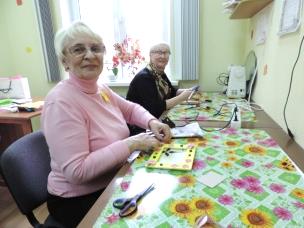 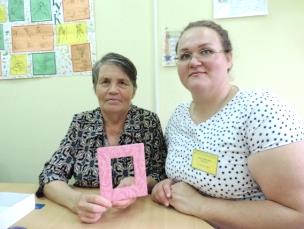 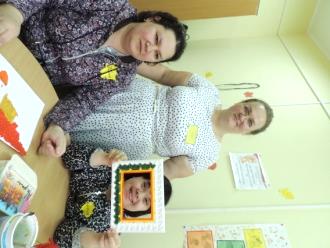 - ознакомительное занятие по адаптивной физической культуре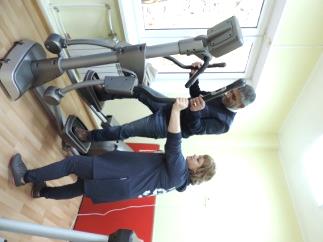 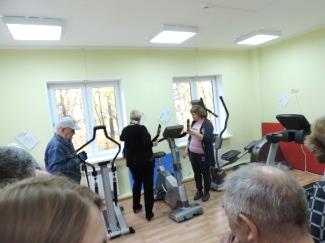 - знакомство с технологией «Оккупациональная терапия»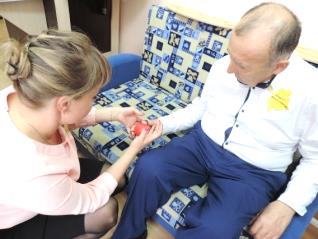 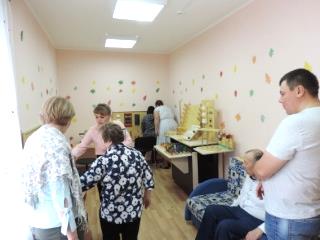 - благотоврительную акцию   «Измерь свое давление»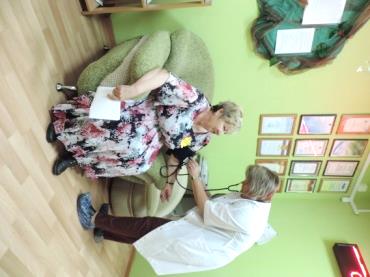 Выражаем огромную благодарность всем, кто к нам пришел!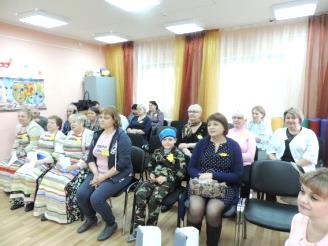 По вопросам обращаться к заведующему отделением  социальной реабилитации и абилитации граждан пожилого возраста и инвалидовАхметшиной Айгуль Радиковне 8(3463)215863